Guiso de carne de terneraIngredientes:½ kilo de carne de ternera½ cabeza de  repollo¼ kilo de zanahorias2 tazas de bulgur1 cebolla1 puerro1 cucharada de harinaPreparación:Cortar la carne y ponerla  en una cacerola grande llena de agua hirviente. Después de 1 horas, cortar el repollo, las zanahorias, la cebolla, el puerro, el bulgur, y añadirlos en la cacerola. Dejar  hasta que la carne se cueza bien y se convierta blanda. Luego, agregar la harina para que la comida se espese. A petición, poner todo en una lata y cocer el plato en el horno. 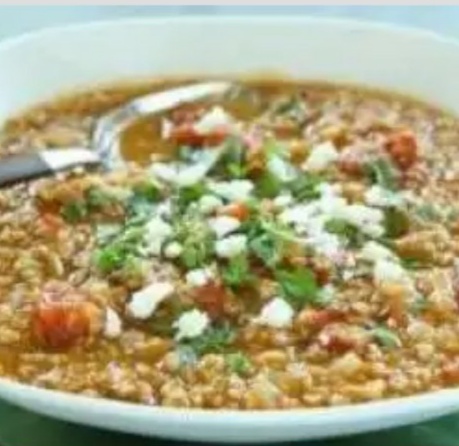 